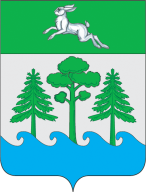 АДМИНИСТРАЦИЯ ГОРОДА КОНАКОВОПОСТАНОВЛЕНИЕ19.06.2020 г.                                                г. Конаково                                            №  288Об отмене отдельных ограничений, установленных в связи с введением режима повышенной готовностина территории города КонаковоКонаковского района Тверской области        В соответствии с Федеральным законом от 21.12.1994 № 68-ФЗ «О защите населения и территорий от чрезвычайных ситуаций природного и техногенного характера» и постановлением Губернатора Тверской области от 19.06.2020 № 82-пг «Об отмене отдельных ограничений, установленных  в связи с введением режима повышенной готовности на территории Тверской области»:ПОСТАНОВЛЯЮ: С 20 июня 2020 года допускается:проведение физкультурных и тренировочных занятий с очным участием граждан на открытом воздухе при условии совместных занятий не более 2 человек и обеспечения расстояния между занимающимися не менее 5 метров;посещение гражданами спортивных площадок на открытом воздухе с целью участия в физкультурных и (или) тренировочных занятиях при условии совместных занятий не более 2 человек и обеспечения расстояния между занимающимися не менее 5 метров;проведение тренировочных занятий для спортсменов спортивных сборных команд Российской Федерации, сборных команд Тверской области, профессиональных спортивных клубов (команд) Тверской области, а также посещение спортсменами спортивных площадок, зданий, строений сооружений (помещений в них), предназначенных для проведения указанных спортивных и тренировочных мероприятий;          4)посещение музеев индивидуальными посетителями при условии обеспечения расстояния между посетителями не менее 2 метров; посещение музеев экскурсионными группами численностью не более 5 человек одновременно при условии обеспечения расстояния между посетителями не менее 2 метров; проведение пешеходных экскурсий по городу, в парковых зонах музеев группами численностью не более 10 человек при условии обеспечения расстояния между людьми не менее 2 метров.Функционирование объектов, указанных в настоящем подпункте, возобновляется (помимо условий, указанных в пункте 2 настоящего постановления) при условии неосуществления деятельности предприятиями (объектами) общественного питания, расположенными в зданиях (строениях, сооружениях, на территории) музея;допускается бронирование мест, прием и размещение граждан в пансионатах, домах отдыха, гостиницах, туристических базах, гостевых домах и иных аналогичных объектах загородного типа с коттеджным размещением, в которых предоставляются услуги по временному проживанию граждан;в пансионатах, домах отдыха и гостиницах, расположенных в курортах местного значения, а также в иных санаторно-курортных организациях (санаториях).Функционирование объектов, указанных в настоящем подпункте, возобновляется (помимо условий, указанных в пункте 2 настоящего постановления) при условии:непроведения на территории соответствующего объекта досуговых, развлекательных, зрелищных, культурных, физкультурных, спортивных (в том числе тренировочных) и иных подобных мероприятий с очным участием граждан (с учетом положений подпунктов 1,2 настоящего пункта);обеспечения предоставления гражданам, размещенным в соответствующем объекте, услуг питания исключительно в помещениях, предназначенных для их временного проживания;деятельность ресторанов, кафе, баров, столовых, закусочных и других предприятий (объектов) общественного питания при оказании ими услуг общественного питания на открытом воздухе (вне зданий, строений и помещений).Функционирование объектов, указанных в настоящем подпункте, возобновляется (помимо условий, указанных в пункте 2 настоящего постановления) при условии обеспечения расстановки перегородок или расстановки столов на расстоянии не менее 2 метров;2. Функционирование объектов, указанных в подпунктах 4-6 пункта 1 настоящего постановления, возобновляется при условии обеспечения:           1) ежедневного измерения температуры тела работников до начала рабочего времени (смены) при входе в соответствующий объект и в течение рабочего времени (смены) (по показаниям) бесконтактным способом с обязательным отстранением от нахождения на рабочем месте лиц с повышенной температурой тела и (или) с признаками инфекционного заболевания;ежедневного	проведения дезинфекции	помещений соответствующего объекта контактных поверхностей (мебели, оборудования и т.п.) и обеззараживания воздуха в помещениях соответствующего объекта с использованием соответственно дезинфицирующих средств и оборудования, соответствующих режиму новой коронавирусной инфекции (СОVID-2019);постоянного использования работниками во время нахождения в соответствующем объекте средств индивидуальной защиты органов дыхания и дезинфицирующих	средств,	соответствующих режиму новой коронавирусной инфекции (СОVID-2019);перевода максимально возможного количества работников, осуществляющих свою трудовую деятельность, на удаленный (дистанционный) режим работы по решению руководителя организации с учетом должностных обязанностей работников и (или) технологических, организационных и иных	особенностей функционирования соответствующего объекта;соблюдения работниками и посетителями соответствующего объекта дистанции до других граждан не менее 1,5 метра, в том числе путем нанесения специальной разметки и установления специального режима допуска и нахождения в зданиях, строениях, сооружениях (помещениях в них), на соответствующей используемой территории (включая прилегающую территорию), с учетом должностных обязанностей работников и (или) технологических, организационных и иных особенностей функционирования соответствующего объекта;постоянного наличия дезинфицирующих средств, соответствующих режиму новой коронавирусной инфекции (СОVID-2019), для использования посетителями при входе в соответствующий объект.3. Настоящее постановление вступает в силу со дня его принятия и подлежит  официальному обнародованию в порядке, предусмотренном Уставом муниципального образования городского поселения город Конаково Тверской области и размещению на официальном сайте органов местного самоуправления муниципального образования городское поселение город Конаково Конаковского района Тверской области в информационно-телекоммуникационной сети «Интернет».           4.  Контроль за исполнением настоящего Постановления оставляю за собой.Временно исполняющий полномочияГлавы города Конаково                                                                                            М.Е.Ли